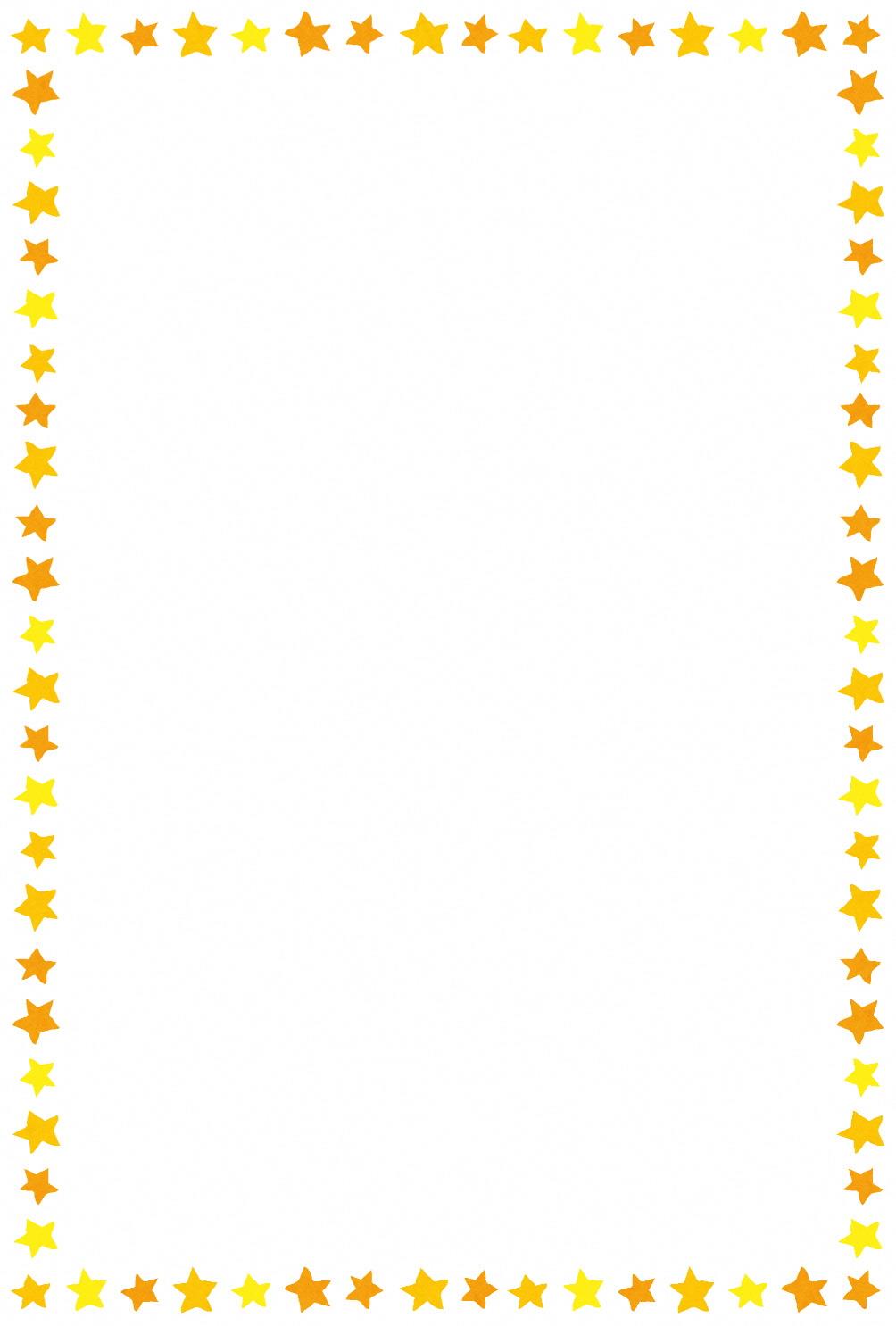 〈チャレンジの〉【　　 　】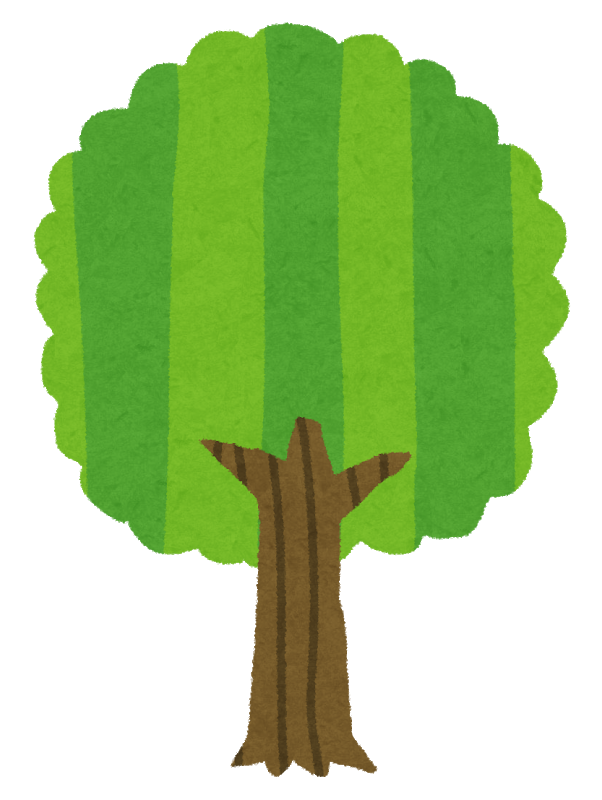 あなたは、、いろいろなにチャレンジした、みごとにチャレンジのをクリアしました。よって、ここにそのがんばりをえます。これからも、のに合ったをけましょう。○○小学校　○○　○○